INDICAÇÃO Nº 3846/2018Sugere ao Poder Executivo Municipal a manutenção de lâmpada em caráter de urgência na Rua Dom Pedro II defronte ao nº 304, bairro Parque Olaria, neste município. Excelentíssimo Senhor Prefeito Municipal, Nos termos do Art. 108 do Regimento Interno desta Casa de Leis, dirijo-me a Vossa Excelência que, por intermédio do Setor competente, promova a manutenção de lâmpada em caráter de urgência Rua Dom Pedro II defronte ao nº 304, no bairro Parque Olaria, neste município.Justificativa:Este vereador foi procurado por munícipes residentes do bairro Parque Olaria, solicitando a manutenção da lâmpada no referido local, pois foi realizada a troca, porem, mesmo com a troca continua oscilando, causando insegurança á população, já que os moradores trafegam pela via durante a madrugada, quando vão ao trabalho.Para realização do referido serviço foi gerado a OS sobre o número 07/149Plenário “Dr. Tancredo Neves”, em 19 de julho de 2.018.JESUS VENDEDOR-Vereador / Vice Presidente-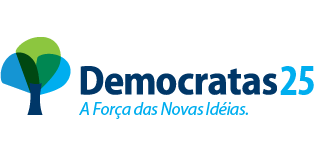 